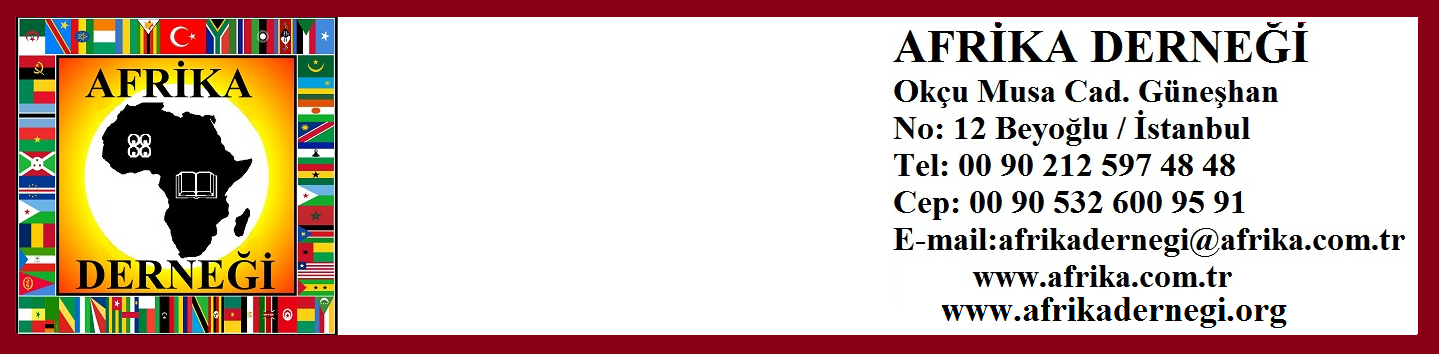          							        (Lütfen büyük harflerle doldurunuz.)      Yönetim Kurulu Başkanlığı’na       Derneğimizin tüzüğünde belirtilen amaçların gerçekleşmesine katkıda bulunmak istiyorum. Dernekler Kanununda ve tüzüğünüzde öngörülen şartları taşıdığımı ve aylık 2 TL Üyelik aidatımı ödemeyi kabul ve taahhüt ederim.         …../…../20….      Adı Soyadı İmzaYönetim kurulunun …./…./20…. tarih ve ……. sayılı kararı ile üyeliğe kabul edilmiştir.…../…./20…     Başkan